Name/ Име: ________________	                 Datum/ Дата:____________Запълни празните колонки. Fülle die leeren Spalten.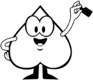 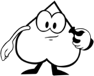 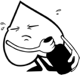 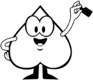 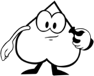 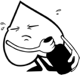 2   Разложи на стотици, десетици и единици. Zerlege in Hunderter, Zehner und Einer.3   Подреди числата приблизително на числовата ос.         Ordne die Zahlen ungefähr am Rechenstrich ein. 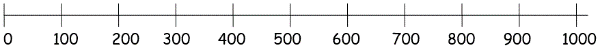 4   Пресметни. Rechne aus. 
218 + 617 =                                621 + 457 =563 - 252 =                                655 – 298 =5   Пресметни. Rechne aus. 6   Пресметни. Rechne aus. 
21 • 6 =                                16 • 14 =393 : 3 =                              426 : 4 =